Parkersburg Catholic High SchoolIntentional Growth Plan2020-2024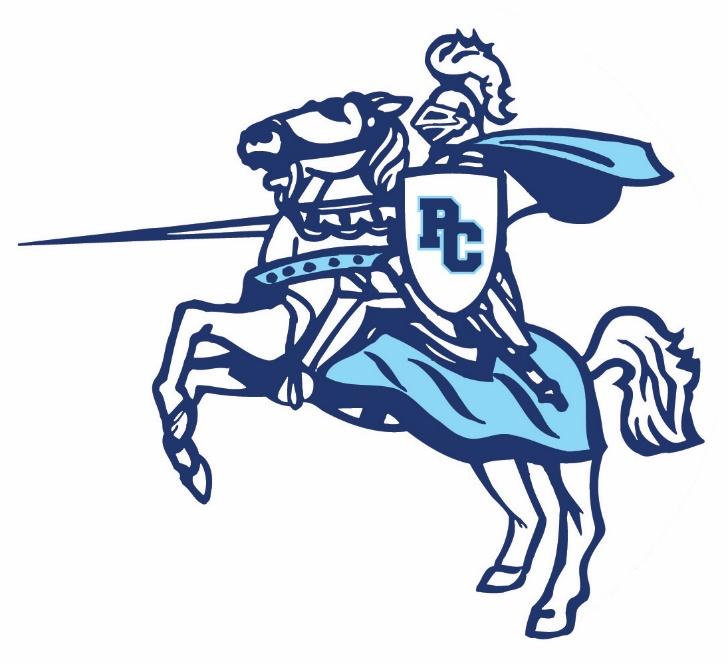 3201 Fairview AvenueParkersburg, WV 26104mcheffner@pchs1.comLetter from the BishopLETTER FROM SUPERINTENDENTLETTER FROM PASTOR, PRINCIPAL, and School Advisory CHAIR
Dear Parkersburg Catholic High School Families, Parishes and Community:It is with great pleasure that we present the Parkersburg Catholic High School Strategic Growth Plan for 2020-2024: Envision 2024.  Many people participated in the creation of Envision 2024.  Strategic planning began in 2019 crossing casual conversations with Mrs. Slone to formal committee meetings where participants discussed SWOT (Strengths, Weaknesses, Opportunities and Threats) and major functions analyses.  Many people played important roles creating our short-term strategic growth plan; faculty, community members, parents, administration, pastors and students.  Through everyone’s diligent and intentional work this plan is designed to meet immediate and less proximate needs of our school.  The Catholic identity and academic excellence of our school is a proud tradition, which we want to continue enthusiastically.  A family atmosphere and a supportive environment are hallmarks of Parkersburg Catholic High School often mentioned in responses to surveys and questionnaires.  The individualized attention that students receive helping them in their personal growth received equally high marks.  Respectful and caring teachers help to create this positive atmosphere.  As we look toward the future with inevitable changes, Parkersburg Catholic High School strives to continue to improve our effective programs and resources to provide an education second to none for our students.  To do so, there truly are challenges ahead for our school.  These challenges include, but are not limited to:Develop and provide exemplary academic experiences for all studentsBuild a rich and engaging culture for our students, parents and parishesCreate and implement highly effective advancement and enrollment plans to support the mission of our school and ensure funding for future growth and stability of the schoolStrengthen our relationships with partner parishes to enrich their parish life, as well as our school lifeProactively maintain and enhance the school’s facilities for safety and the ability to provide excellent and innovative programming to our families and parishesThese challenges are ambitious yet essential elements of our Envision 2024 Strategic Growth Plan.  We welcome, and need, everyone’s active stewardship (time, talent, treasure and hospitality) to help us provide the best opportunities to develop our students into tomorrow’s leaders.Our strategic plan, Envision 2024, has been developed in direct response to the number one response during all the strategic planning discussions.  Family.  Parkersburg Catholic High School has a tradition of academic excellence.  We surround that tradition with the love and support of our Catholic school family.In Christ,Rev. John Gallagher		Mrs. Mary Caren “M.C.” Heffner		Mrs. Angela Designated Pastor		Principal					School Advisory Board ChairpersonTHANK YOU PARKERSBURG CATHOLIC COMMUNITYDear Parkersburg Catholic High School Community:Developing a strategic growth plan is not a small task.  Without the countless hours and dedication from members of our community, this plan simply would not exist.  Many hearts and minds have come together over the past two years, in person and virtually, to evaluate, analyze, plan, and implement this strategic growth plan.  The success of this plan is critically dependent upon our stewardship culture.  Our faculties, staff, pastors, and families give of their time, talent, treasure and hospitality to ensure PCS is a vibrant part of our community.  Thank you to our faculty members.  For the many hours, well beyond the school day, you volunteer for our students and parents; for the care and expertise you utilize to teach the WHOLE child; and for the prayers and service you offer in and out of the classroom – we thank you!Thank you to our staff members.  Without the support you provide to maintain our buildings, patiently provide assistance to others with varied needs, joyfully support our families and students before they even enter the building and often providing the best medical care with ice and a band aid – we thank you!  Your efforts nurture the hearts and attitudes of every single person in the school.Thank you to our Pastors.  Our Pastors are tremendously important to our schools.  The support we experience through parish life, bulletin space, events at the parishes, parish volunteers and parish financial support are life giving.  Most especially important to our schools is your presence and participation.  We genuinely love our Pastors and want you with us.  Thank you for all you do for us.Thank you to our families!  Without you, we have no purpose.  Our relationship with our families is truly a gift from God.  The mutual service and need from each of us is a beautiful design.  We are here to serve our students and families.  However, without stewardship from our families and students we would fall short of meeting your needs.  We have no purpose without you, and we can’t do it without you.  A humble thank you also extends to our alumni, benefactors and community organizations.  Your actions of support, encouragement and pride are a true source of motivation.  PCS strives to continue to meet those fond memories, expectations and shared vision for excellence.  Thank you for all you do.A heartfelt appreciation goes to all our Envision 2024 committee members.  Without your efforts, loving feedback and genuine pride in PCHS, this strategic growth plan would not exist.  The hours and extensive efforts each member volunteered to pave a road for the future is humbly appreciated.PCHS has a LONG history of success due to everyone’s commitment of building and maintaining a successful local Catholic school culture.  This strategic growth plan, Envision 2024, is a direct result of the Crusader family coming together to ensure our future is strong.With great appreciation and admiration,Mrs. Mary Caren “M.C.” Heffner, Ed.S.PrincipalEXECUTIVE SUMMARYProfileParkersburg Catholic High School (PCHS) is a Catholic High school serving families and communities of the Mid-Ohio Valley (MOV) region.  Our students come from both Ohio and West Virginia to attend the only diocesan Catholic school within a minimum of 70-mile radius.   PCHS ministers to, and receives support from multiple parishes throughout the MOV area.  Other private schools in this area are limited.  There are five private schools that offer grades seven thru eighth and/or twelfth grade. PCHS students are in grades seven thru twelve.  Currently, for the 20-21 school year, the  ratio is very low.  We serve diverse students ethnically, socio-economically and faithfully.  The faculty and staff are committed to the mission and vision of PCHS with a strong record of retention.  The faculty are highly qualified and West Virginia certified educators with a minimum of a bachelor's degree.  Almost half the faculty hold advanced degrees as well.  PCHS offers a curriculum well designed to prepare students for college and post-graduation life.  Our core curriculum aligns to the West Virginia educational standards, while exceeding the standard expectations.  By implementing both a diverse fine arts program and a STREAM (Science, Technology, Religion, Engineering, Art and Mathematics) approach throughout the , PCHS students experience a well-rounded education directed toward the formation of the total person–intellectually, morally, socially, physically and spiritually.HistoryPCHS has a long history of Catholic education in the MOV area.  For over 150 years Catholic education has been active and serving this community.  Our Catholic education has a proven record of providing innovative and leading education throughout time.  Catholic education innovation efforts have spanned several critical areas.  Our Catholic education has been, and continues to be:Forward-Acting: You'll see on the timeline below that our Catholic educational opportunities lead West Virginia. Multiple schools existed even before school was compulsory;High school diplomas were earned before the first public school in WV offered them (PHS); Montessori and other preschool options available far before they were offered in all public schools in Wood County in 2007 Women’s Inclusion and higher education - school wasn't just available for the boys.  In fact, the first post-secondary offerings were in the Nursing program at St. Joe's.  Teachers at all of the schools were primarily sisters, and MOST had multiple degrees.  And just for reference because it doesn't really fit anywhere else, Sister Anna Veronica was the last living Sister of the Poor Child Jesus in the US.Inclusive of all faiths/Non-Catholic participation in schools - Our local historian, Roger Nedeff, has notes from Father Parke back in the 1880's bemoaning the fact that the schools had plenty of  students, but he couldn't convince the parishioners to send their kids.  Also, during the years 1977-1986, DeSales Heights School enrollment was mostly non-Catholic students. Internationally sought - DeSales, St. Joseph's Nursing Schools and St. Joe's Seminary (now Ohio Valley University) had international students and boarders through the 1980s.  At DeSales' day programs and PCHS in the 1970's through 2017, families from overseas who have moved to Parkersburg for work consistently sought our schools for their children because they were confident in the standard of Catholic education worldwide.  And a fair amount of them were not Catholic by faith.Fair-Share Tuition Value- Tuition has historically been charged on and off throughout the years at varying schools. No tuition was charged at PCHS until the "new" school was built.  Pledges were made by area folks to support the building of the new school but when time came to pay up, many didn't.  So, in 1959 tuition was set at either $100 or $150 annually (reports vary).Stewardship focused  at our schools have served alongside various civic organizations for over a century.  Partnerships with St. Joseph's Hospital, area nursing homes, with city cleanups and litter removal programs.  DeSales Heights was so active DHS had celebrities visit every year due to our extensive environmental work.  DHS was so well known that we were a stop on national promotion tours.Leadership Development - Civic engagement among graduates is longstanding; Parkersburg City’s past three mayors plus city attorney (he's retiring after 20 years). Currently the city's financial director and chief engineer are also graduates.  Graduates also are known as business owners active in community service, and small business owners are also drawn to send their children to our school and join our school community.  Our school produces MANY who work in education and our graduates are highly likely to earn graduate degrees.  For example, the high school class of 1992 (29 graduates), all but 2 have college degrees and I do believe more than half hold at least one graduate degree.  Two of us have 2 Masters, and three have PhDs. 7 are teachers.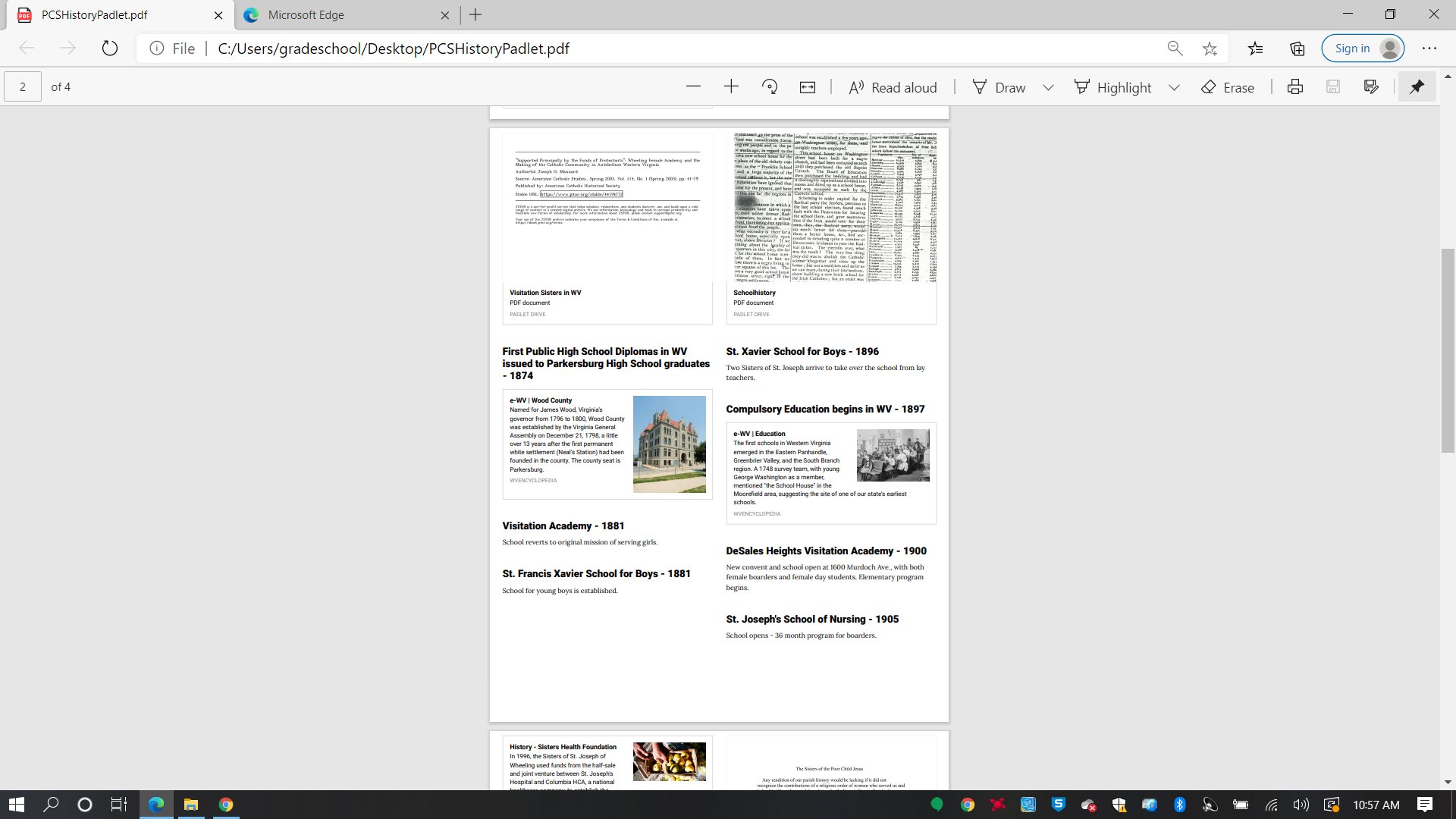 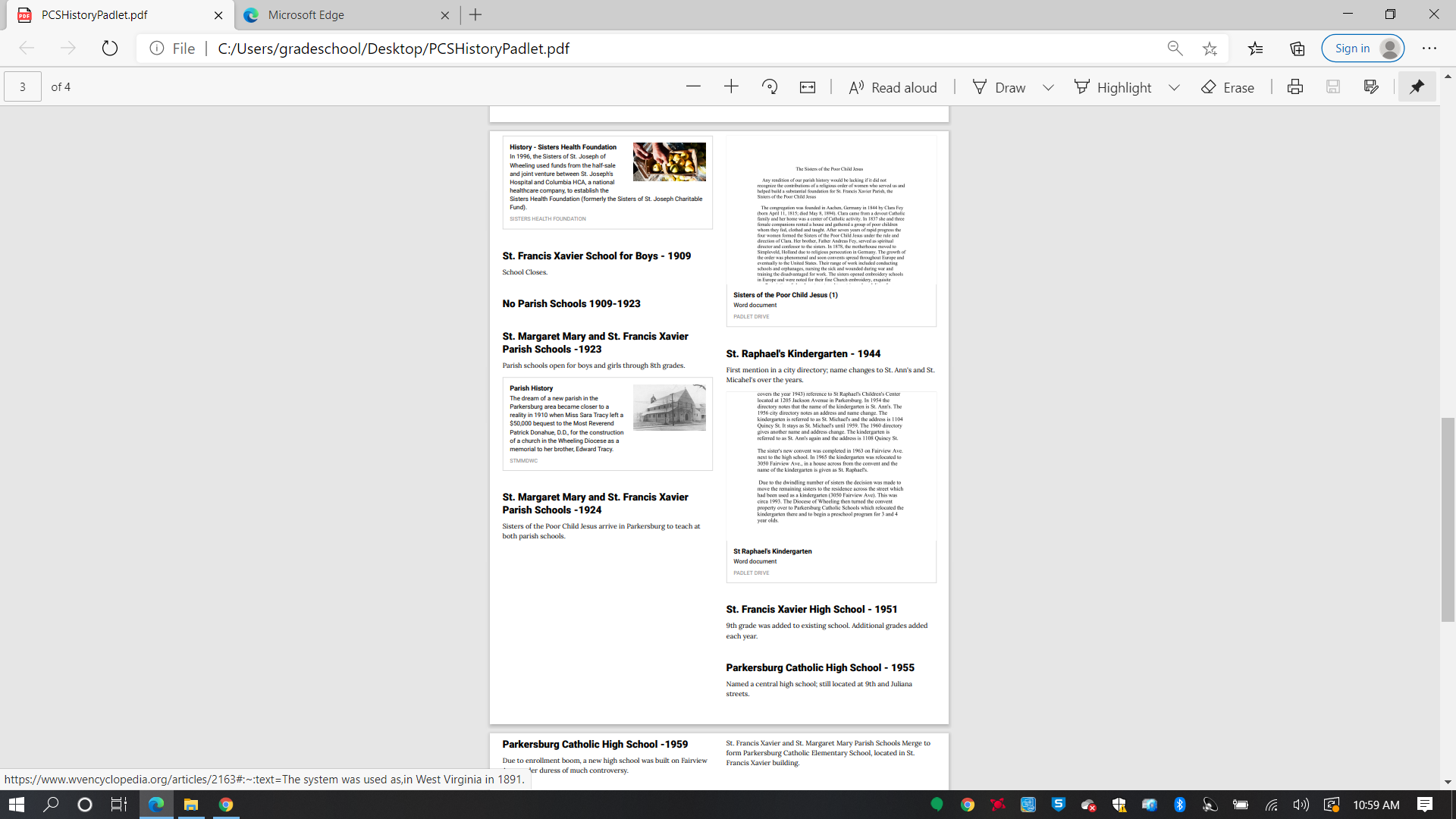 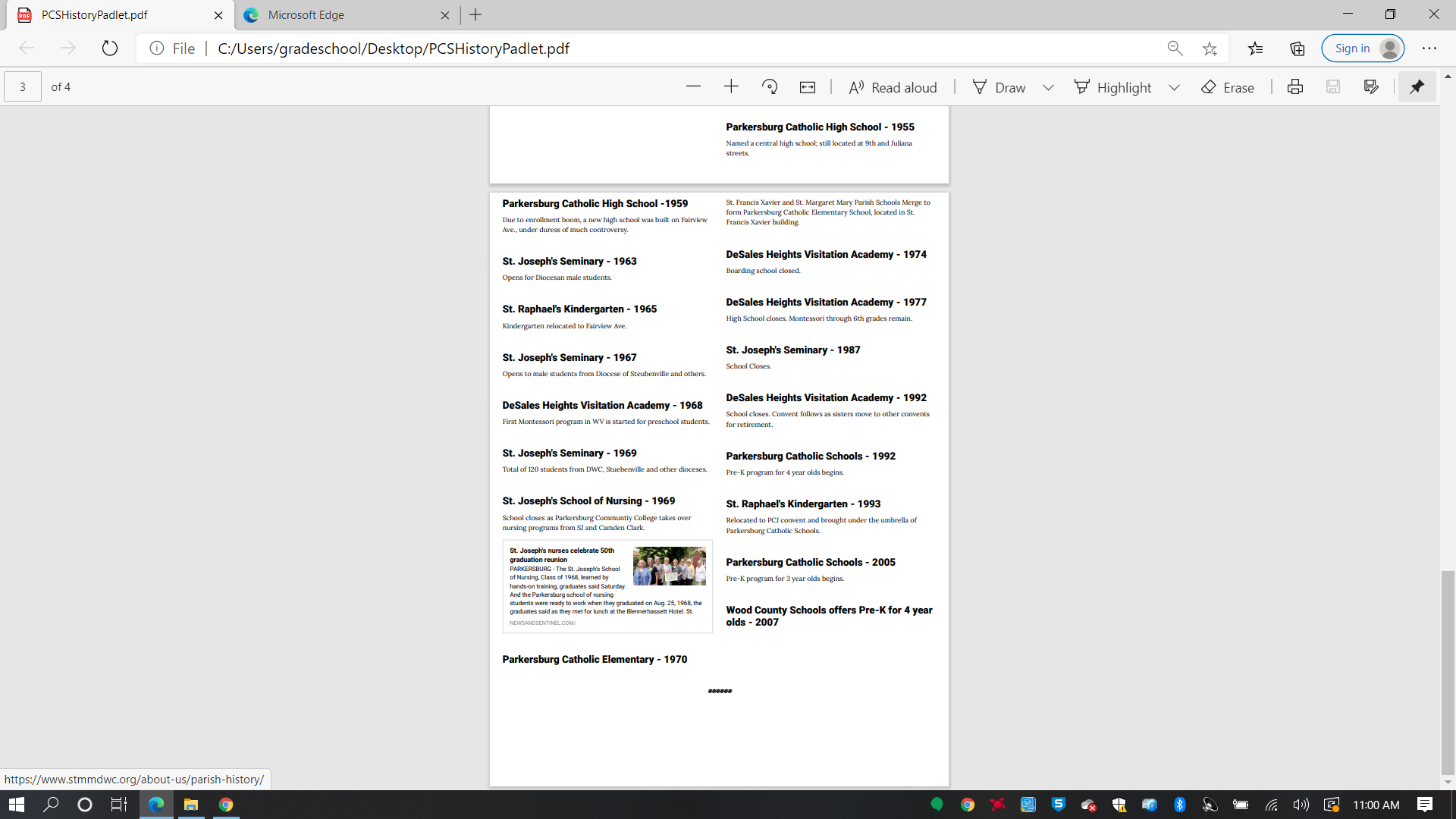 Cognia Executive SummaryParkersburg Catholic High School shared links to a parent survey in the spring of 2020 and in the fall of 2020.  With the change in administration, there was a significant improvement in the ratings for all five areas in the survey.  In addition, we asked parents and community members, as well as staff, to participate in a Catholic Identity survey to evaluate the effectiveness of our program.  The parents and community results are consistent with the staff survey results.  While there is room for improvement, survey participants indicate that the Catholic Identity at PCHS is good and inclusive.NCEA Demographic DataParkersburg Catholic High School demographics are somewhat consistent with the local demographics, except for free and reduced lunch and Catholic  rate.MISSION, VISION AND BELIEF STATEMENTSMission: To bring people closer to Christ, Parkersburg Catholic Schools fosters relationships with family, community and all people through service, educational excellence and faith formation. Vision:Empowered by Knowledge, Transformed by FaithValues and Beliefs: We believe that:Growing and practicing our Catholic faith enables us to provide the best educational environment for students.Curriculum that integrates faith, family culture and life is critically needed to educate the whole child.Stewardship is the sharing of one’s time, talent, treasure and hospitality that enables us to live our mission. Christ is at the center of each school day through our commitment to mass, prayer, academics, service and extra-curricular activities.By holding each student to the highest expectations they are well prepared to succeed in college and in life.Hiring and retaining highly qualified staff members dedicated to the vocation of Catholic Education.Nurturing a strong partnership with our families is essential to educate the whole  mind, body, and soul.Fostering an environment in which families, students and staff members encourage and support one another.Engaging and innovative instruction empowers students to reach their full potentialPILLAR I:  MISSION AND CATHOLIC IDENTITYStandard 1: An excellent Catholic school is guided and driven by a clearly communicated mission that embraces a Catholic Identity rooted in Gospel values, centered on the Eucharist, and committed to faith formation, academic excellence and service.Standard 2: An excellent Catholic school adhering to mission provides a rigorous academic program for religious studies and catechesis in the Catholic faith, set within a total academic curriculum that integrates faith, culture and life.Standard 3: An excellent Catholic school adhering to mission provides opportunities outside the classroom for student faith formation, participation in liturgical and communal prayer, and action in service of social justice.Standard 4: An excellent Catholic school adhering to mission provides opportunities for adult faith formation and action in service of social justice.PILLAR II:  GOVERANCE AND LEADERSHIPStandard 5: An excellent Catholic school has a governing body (person or persons) which recognizes and respects the role(s) of the appropriate and legitimate authorities, and exercises responsible decision making (authoritative, consultative, advisory) in collaboration with the leadership team for development and oversight of the schools’ fidelity to mission, academic excellence and operational vitality.Standard 6: An excellent Catholic school has a qualified leadership/leadership team empowered by the governing body to realize and implement the school’s mission and vision.PILLAR III:  ACADEMIC EXCELLENCEStandard 7: An excellent Catholic school has a clearly articulated, rigorous curriculum aligned with relevant standards, 21st century skills, and Gospel values, implementing through effective instruction.Standard 8: An excellent Catholic school uses school-wide assessment methods and practices to document student learning and program effectiveness, to make student performances transparent, and to inform the continuous review of curriculum and the improvement of instructional practices.Standard 9: An excellent Catholic school provides programs and services aligned with the mission to enrich the academic program and support the development of student and family life.PILLAR IV:  OPERATIONAL VITALITYStandard 10: An excellent Catholic school provides a feasible  financial plan that includes both current and projected budgets and is the result of a collaborative process, emphasizing faithful stewardship.Standard 11: An excellent Catholic school operates in accord with published human resource/personnel policies, developed in compliance with diocesan policies and/or religious congregation sponsorship policies, which affect all staff (clergy, religious women and men, laity and volunteers) and provide for clarity for responsibilities, expectations and accountability.Standard 12: An excellent Catholic school develops and maintains a facilities , equipment, and technology management plan designed to continuously support the implementation of the educational mission of the school.Standard 13: An excellent Catholic school enacts a comprehensive plan for institutional advancement based on a compelling mission through communications, marketing, enrollment, management, and development.DATA SURVEY/RESULTSCognia Survey ResultsParent Survey June2020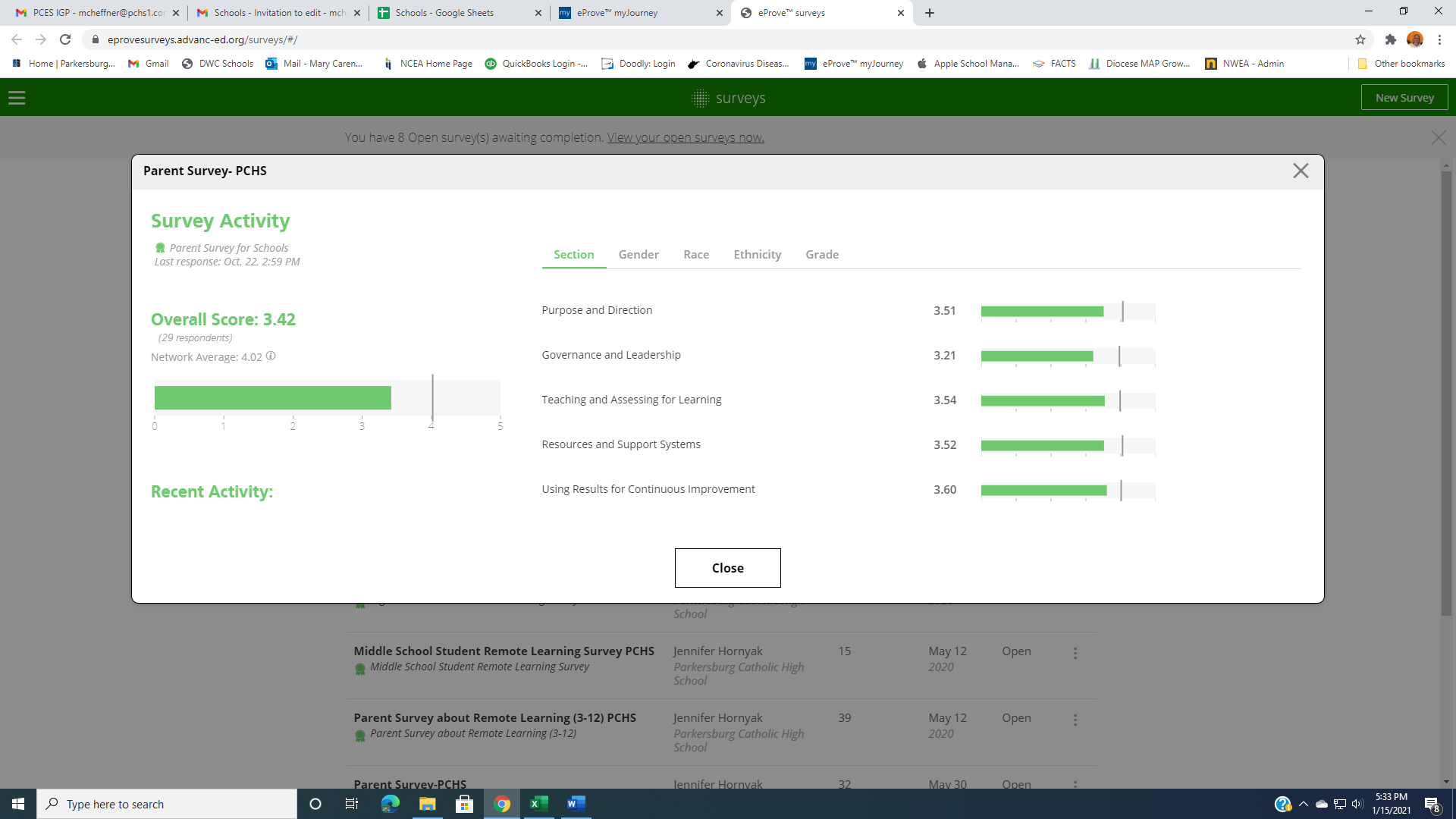 Parent Survey Fall 2020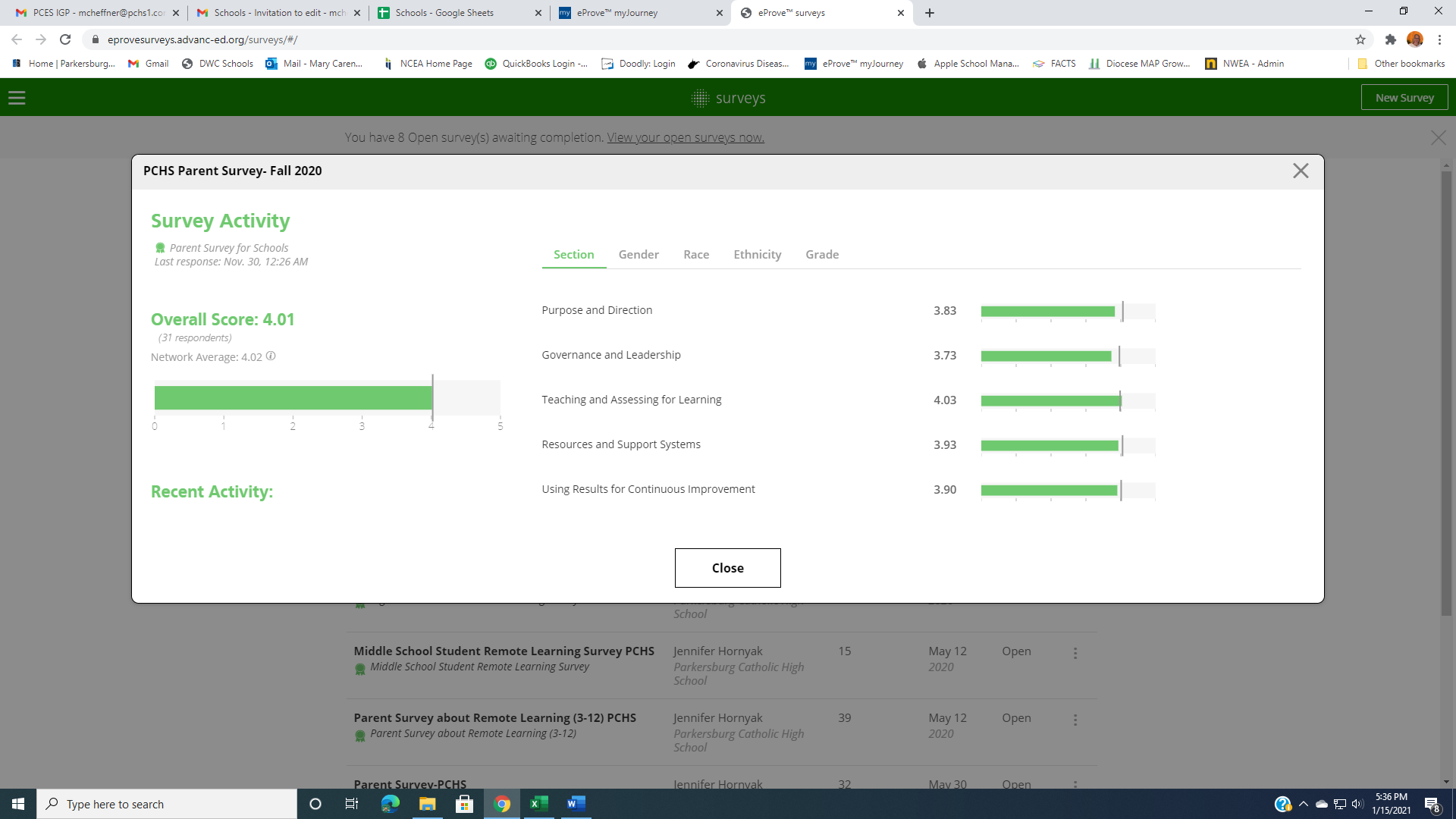 Catholic Identity Program Effectiveness Parent & Community Survey – Fall 2020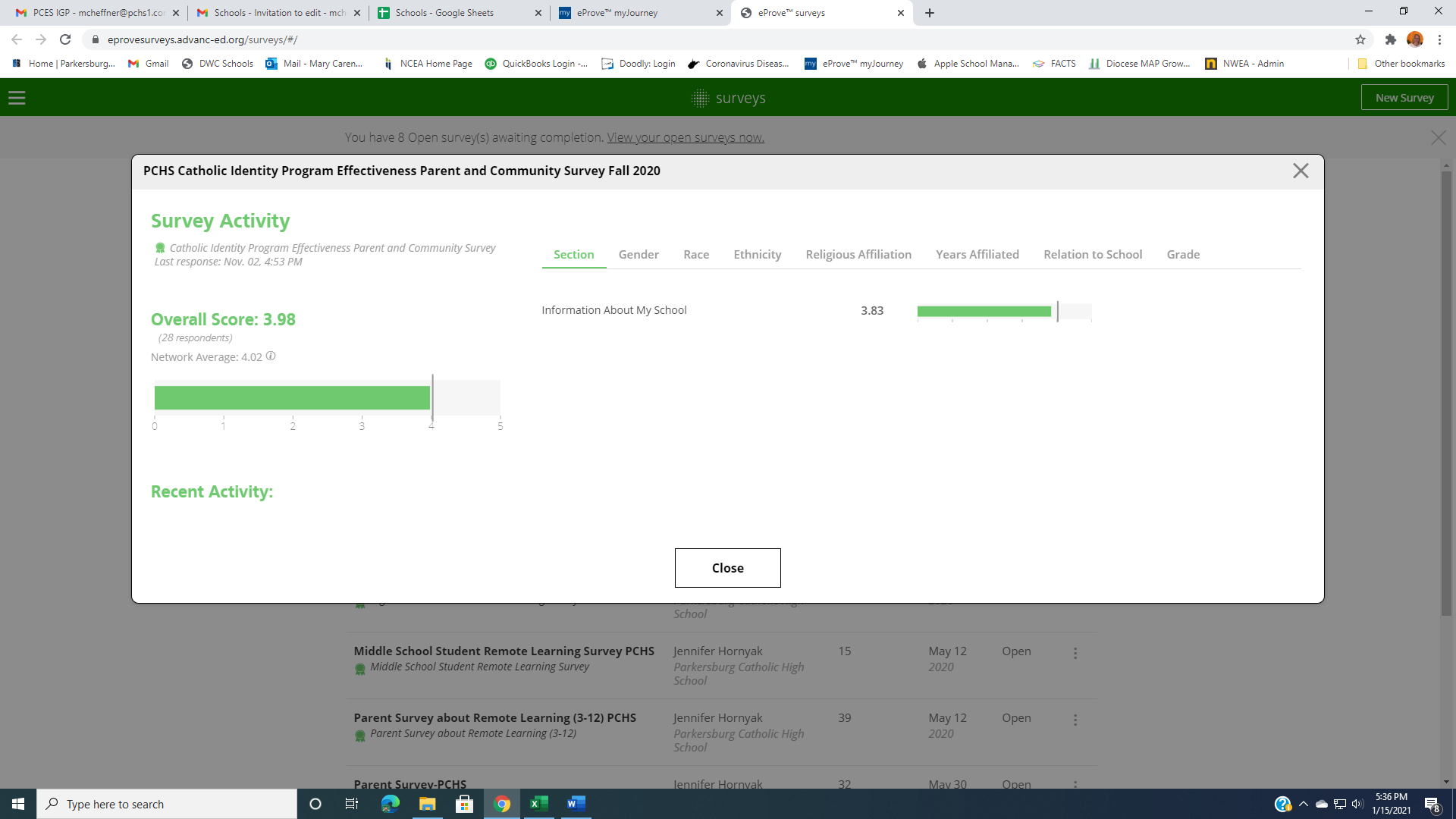 Catholic Identity Program Effectiveness Staff Survey – Fall 2020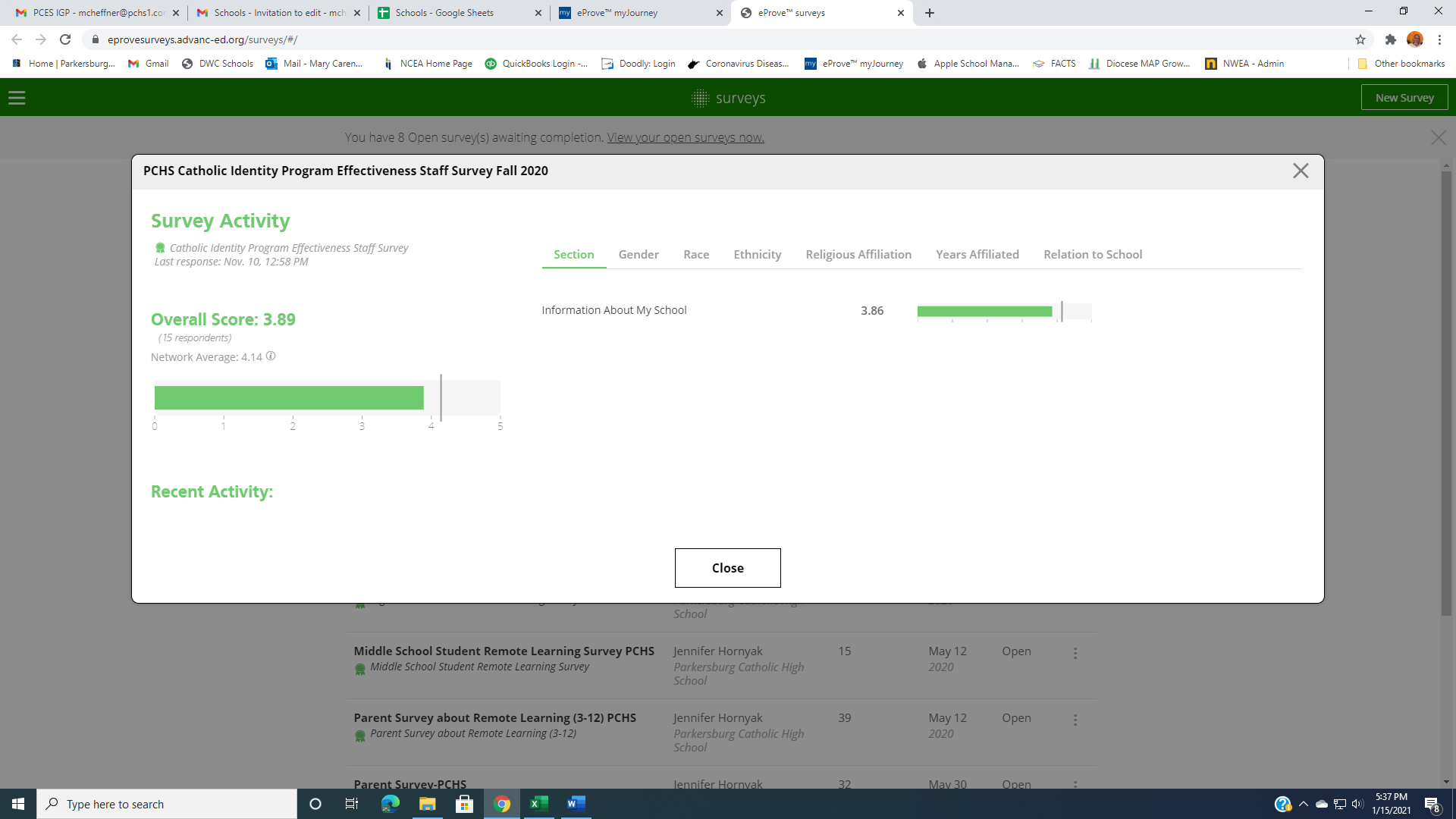 Cognia/AdvancEd Internal Review Summary NCEA Data GraphsSixty-two percent of the students are Catholic and the remaining thirty eight percent are non-Catholic.  The recent drop in enrollment has significantly  our Catholic student percentage.Of the eighty- currently enrolled are eighty four percent are   other races which may indicate more diversity within PCHS than with the current statistics for Wood County itself ninety five percent  percent Asian, one percent Hispanic and  one percent reporting two or more races.Of our eighty-three families, twenty families receive tuition assistance based on twenty four percent). Ten (eleven percent) students are eligible for free lunch, while only one student (one percent) qualifies for reduced lunch.  Due to COVID-19 safety restrictions and a lack of participation in the hot lunch program, the school does not currently serve hot lunch.  Pillar: Mission and Catholic IdentityStandard 1:  An excellent Catholic school is guided and driven by a clearly communicated mission that embraces a Catholic Identity rooted in Gospel values, centered on the Eucharist, and committed to faith formation, academic excellence and service 1.4 The mission statement is visible in public places and contained in official documentsMeasure of Success:Mission Statement on all PCS Stationery, SAB documents, and school documentsMission Statement will be known by all staff and students.Parents and stakeholders will see and hear the mission statement on regular communicationsImproved ratings on the Mission & Catholic ID parent, student and staff surveysImproved effort (from current 0%) to ensure the mission statement is communicated consistently and systematically to all.Measure of Success:Mission Statement on all PCS Stationery, SAB documents, and school documentsMission Statement will be known by all staff and students.Parents and stakeholders will see and hear the mission statement on regular communicationsImproved ratings on the Mission & Catholic ID parent, student and staff surveysImproved effort (from current 0%) to ensure the mission statement is communicated consistently and systematically to all.Measure of Success:Mission Statement on all PCS Stationery, SAB documents, and school documentsMission Statement will be known by all staff and students.Parents and stakeholders will see and hear the mission statement on regular communicationsImproved ratings on the Mission & Catholic ID parent, student and staff surveysImproved effort (from current 0%) to ensure the mission statement is communicated consistently and systematically to all.Measure of Success:Mission Statement on all PCS Stationery, SAB documents, and school documentsMission Statement will be known by all staff and students.Parents and stakeholders will see and hear the mission statement on regular communicationsImproved ratings on the Mission & Catholic ID parent, student and staff surveysImproved effort (from current 0%) to ensure the mission statement is communicated consistently and systematically to all.Goal 1PCS will collaboratively and consistently demonstrate a focus upon our shared mission, vision and beliefs and values. Responsible PartyCollaboration NeededTarget DateStatusACTION ITEMS:Create a new and engaged Culture/Catholic Identity Committee within the School Advisory Board, where one did not exist.  Define the purpose and set goals for the Culture/Catholic .SAB, Culture/ Catholic Cmt., Admins. YesAugust 2021PCS students will design and paint the mission statement on both campuses. Art Staff, Admins. NoAugust 2021PCS administration and staff will have the school mission statement printed on all school documents.Admins., Admin. Staff, Adv. Dir.NoAugust 2021PCS administration and staff will have the school mission statement on all electronic school communication.Admins., Admin. Asst., Staff, Adv. Dir.NoAugust 2021Pillar: Mission and Catholic IdentityStandard 1:  An excellent Catholic school is guided and driven by a clearly communicated mission that embraces a Catholic Identity rooted in Gospel values, centered on the Eucharist, and committed to faith formation, academic excellence and service.1.5 All constituents know and understand the missionMeasure of Success:Students and staff will be able to state our mission statement from memory during morning announcements.Students, staff, and parents will identify specific ways that we live the PCS mission.Improved communication and understanding of mission statement items on the Mission Statement/Catholic ID parent, student and staff surveys.An improved sense of pride and accomplishment directly related to PCS staff, students and families fully experiencing and consciously knowing the PCS Mission, Vision and Values and Beliefs.Measure of Success:Students and staff will be able to state our mission statement from memory during morning announcements.Students, staff, and parents will identify specific ways that we live the PCS mission.Improved communication and understanding of mission statement items on the Mission Statement/Catholic ID parent, student and staff surveys.An improved sense of pride and accomplishment directly related to PCS staff, students and families fully experiencing and consciously knowing the PCS Mission, Vision and Values and Beliefs.Measure of Success:Students and staff will be able to state our mission statement from memory during morning announcements.Students, staff, and parents will identify specific ways that we live the PCS mission.Improved communication and understanding of mission statement items on the Mission Statement/Catholic ID parent, student and staff surveys.An improved sense of pride and accomplishment directly related to PCS staff, students and families fully experiencing and consciously knowing the PCS Mission, Vision and Values and Beliefs.Measure of Success:Students and staff will be able to state our mission statement from memory during morning announcements.Students, staff, and parents will identify specific ways that we live the PCS mission.Improved communication and understanding of mission statement items on the Mission Statement/Catholic ID parent, student and staff surveys.An improved sense of pride and accomplishment directly related to PCS staff, students and families fully experiencing and consciously knowing the PCS Mission, Vision and Values and Beliefs.Goal 2PCS will collaboratively and consistently demonstrate a priority to ensure all community members know and live our shared mission, vision and beliefs and valuesResponsible PartyCollaboration NeededTarget DateStatusACTION ITEMSCreate a new and engaged Culture/Catholic Identity Committee within the School Advisory Board, where one did not exist.  Define the purpose and set goals for the Culture/Catholic .SAB, Culture/ Catholic Cmt., AdminsYesAugust 202150%PCS mission statement will be stated during morning announcements.Admin. NoJanuary 2021Integrated into the curriculum for explicit instruction and dialogueAdmin., FacultyYesDec. 2021Stated at the beginning of all school-related meetings (i.e. SAB, Staff, Faculty, Administrative, P-T Conferences etc.)Admin., StaffNoJanuary 2022Small ‘blog’ entries in school-based communications from the principalsAdmin.YesJune 2023Pillar:  Mission and Catholic IdentityStandard 4: An excellent Catholic school adhering to mission provides opportunities for adult faith formation and action in service of social justice. 4.2 - The leader/leadership team and faculty assist parents/guardians in their role as the primary educators of their children in faith.Measure of Success:Increase faith-building opportunities for parents and for families from 0 annually to 2 or 3 per school year.Webpage developed on the PCS site and shared to all stakeholders that houses a ‘library’ of Catholic faith resources.Increase participation and engagement of volunteers throughout the Culture & Climate Committee from 25% to 50% commitment for parent volunteer committees.Measure of Success:Increase faith-building opportunities for parents and for families from 0 annually to 2 or 3 per school year.Webpage developed on the PCS site and shared to all stakeholders that houses a ‘library’ of Catholic faith resources.Increase participation and engagement of volunteers throughout the Culture & Climate Committee from 25% to 50% commitment for parent volunteer committees.Measure of Success:Increase faith-building opportunities for parents and for families from 0 annually to 2 or 3 per school year.Webpage developed on the PCS site and shared to all stakeholders that houses a ‘library’ of Catholic faith resources.Increase participation and engagement of volunteers throughout the Culture & Climate Committee from 25% to 50% commitment for parent volunteer committees.Measure of Success:Increase faith-building opportunities for parents and for families from 0 annually to 2 or 3 per school year.Webpage developed on the PCS site and shared to all stakeholders that houses a ‘library’ of Catholic faith resources.Increase participation and engagement of volunteers throughout the Culture & Climate Committee from 25% to 50% commitment for parent volunteer committees.Goal 3PCS will increase planned, intentional efforts to provide faith-building opportunities for parents and families.Responsible PartyCollaboration NeededTarget DateStatusACTION ITEMS:Create a new and engaged Culture/Catholic Identity Committee within the School Advisory Board, where one did not exist.  Define the purpose and set goals for the Culture/Catholic .SAB, Culture/ Catholic Cmt., AdminsYesAugust 2021Collaborate with staff committee to plan STREAM nights for each school that explicitly focuses upon Catholic Faith and at least one other aspect of STREAMAdmin.,FacultyYesAugust 2022Share Catholic faith resources with PCS parents and families that support liturgical seasons, family prayer, and faithful family life.Admin.NoJune 2023Create a Catholic Faith resources webpage for parents and families that houses the resources shared via newsletters  provides additional information.Admin., Staff, WebmasterNoJune 2023Pillar:  Mission and Catholic IdentityStandard 4: An excellent Catholic school adhering to mission provides opportunities for adult faith formation and action in service of social justice. 4.3 - The leader/leadership team collaborates with other for example, Catholic Charities, Catholic higher education, religious congregation-sponsored programs) to provide opportunities for parents/guardians to grow in the knowledge and practice of faith.Measure of Success:Formation and active involvement of volunteers throughout both schools with the Culture & Catholic ID Council and its groups.Enabling community members to participate in school Masses, penance services, and other liturgical events.Evidence of meetings and collaboration between schools and pastors and/or DREs.Increased presence of parishes in school newsletters and PCS in parish bulletins.Measure of Success:Formation and active involvement of volunteers throughout both schools with the Culture & Catholic ID Council and its groups.Enabling community members to participate in school Masses, penance services, and other liturgical events.Evidence of meetings and collaboration between schools and pastors and/or DREs.Increased presence of parishes in school newsletters and PCS in parish bulletins.Measure of Success:Formation and active involvement of volunteers throughout both schools with the Culture & Catholic ID Council and its groups.Enabling community members to participate in school Masses, penance services, and other liturgical events.Evidence of meetings and collaboration between schools and pastors and/or DREs.Increased presence of parishes in school newsletters and PCS in parish bulletins.Measure of Success:Formation and active involvement of volunteers throughout both schools with the Culture & Catholic ID Council and its groups.Enabling community members to participate in school Masses, penance services, and other liturgical events.Evidence of meetings and collaboration between schools and pastors and/or DREs.Increased presence of parishes in school newsletters and PCS in parish bulletins.Goal 4PCS will develop intentional collaborative practices to improve communication, participation, and support of partner parishes activities that promote a strong faith-filled life.Responsible PartyCollaboration NeededTarget DateStatusACTION ITEMS:Create a new and engaged Culture/Catholic Identity Committee within the School Advisory Board, where one did not exist.  Define the purpose and set goals for the Culture/Catholic .SAB, Culture/ Catholic Cmt., AdminsYesAug.  2021PCS will promote worship opportunities to families throughout the school year.Admin., Pastors, FacultyYesJune 2022Collaboration with local pastors.Admin., Pastors, Religion ChairYesJune 2023Collaboration with local Directors of Religious Education (DRE) programs.Admin., Local DREYesJune 2023Regular & consistent sharing of communication efforts between schools and parishes; bulletin announcements, website links, signageAdmin., Admin. Asst. Admin. Asst. YesJune 2023Pillar:  Governance and LeadershipStandard 5: An excellent  school has a governing body (person or persons) which recognizes and respects the role(s) of the appropriate and legitimate authorities, and exercises responsible decision making (authoritative, consultative, advisory) in collaboration with leadership team for development and oversight of the school’s fidelity to mission, academic excellence, and operational vitality. 5.5 - In the case of a parish school, the governing body, in collaboration with the leader/leadership team, maintains a relationship with the canonical pastor or designee of Bishop) marked by mutual trust, close cooperation, and continuing dialogue.Measure of Success:Revised by-laws and constitution for the SAB.Targeted Areas for SAB determined, SAB members determine which one to chair, and begin holding committee meetings to accomplish strategic goals for PCS and report to SAB meetings quarterly.Minutes recorded for the meetings between the Administrators, Designated Pastors, and School Advisory Board Chair. Minutes for SAB Committee meetings and SAB meetings maintained. Measure of Success:Revised by-laws and constitution for the SAB.Targeted Areas for SAB determined, SAB members determine which one to chair, and begin holding committee meetings to accomplish strategic goals for PCS and report to SAB meetings quarterly.Minutes recorded for the meetings between the Administrators, Designated Pastors, and School Advisory Board Chair. Minutes for SAB Committee meetings and SAB meetings maintained. Measure of Success:Revised by-laws and constitution for the SAB.Targeted Areas for SAB determined, SAB members determine which one to chair, and begin holding committee meetings to accomplish strategic goals for PCS and report to SAB meetings quarterly.Minutes recorded for the meetings between the Administrators, Designated Pastors, and School Advisory Board Chair. Minutes for SAB Committee meetings and SAB meetings maintained. Measure of Success:Revised by-laws and constitution for the SAB.Targeted Areas for SAB determined, SAB members determine which one to chair, and begin holding committee meetings to accomplish strategic goals for PCS and report to SAB meetings quarterly.Minutes recorded for the meetings between the Administrators, Designated Pastors, and School Advisory Board Chair. Minutes for SAB Committee meetings and SAB meetings maintained. Goal 5PCS will evaluate and adapt efforts to develop a strong, transparent, collaborative and effective relationship with our canonical administrators.Responsible PartyCollaboration NeededTarget DateStatusACTION ITEMS:Evaluate and restructure the School Advisory Board to enable targeted engagement throughout our critical need areas.AdminsDesignated PastorsYesJune 202320%SAB Executive Leaders Meetings (Admins, Des. Pastors, and SAB Chair) are scheduled quarterly.AdminsDesignated PastorsSAB ChairYesJune 2023Pillar:  Governance and LeadershipStandard 5: An excellent  school has a governing body (person or persons) which recognizes and respects the role(s) of the appropriate and legitimate authorities, and exercises responsible decision making (authoritative, consultative, advisory) in collaboration with leadership team for development and oversight of the school’s fidelity to mission, academic excellence, and operational vitality. 5.6 - The governing body engages in formation and on-going training and self-evaluation for itself and the leadership team to ensure the faithful execution of their respective responsibilities. Measure of Success:Recommended training recorded in SAB meeting minutes.Scheduling and completing needed SAB training.Provide a copy of DWC’s The Manual for Catholic School Advisory Councils to all board members, pastors, and administrators.Measure of Success:Recommended training recorded in SAB meeting minutes.Scheduling and completing needed SAB training.Provide a copy of DWC’s The Manual for Catholic School Advisory Councils to all board members, pastors, and administrators.Measure of Success:Recommended training recorded in SAB meeting minutes.Scheduling and completing needed SAB training.Provide a copy of DWC’s The Manual for Catholic School Advisory Councils to all board members, pastors, and administrators.Measure of Success:Recommended training recorded in SAB meeting minutes.Scheduling and completing needed SAB training.Provide a copy of DWC’s The Manual for Catholic School Advisory Councils to all board members, pastors, and administrators.Goal 6PCS SAB will self-assess SAB training needs and provide recommendations to improve collaborative engagement, effectiveness, and focus upon mission-driven efforts.Responsible PartyCollaboration NeededTarget DateStatusACTION ITEMS:Evaluate and restructure the School Advisory Board to enable targeted engagement throughout our critical need areas.AdminsDesignated PastorsYesJune 2023 Plan and implement SAB training sessions as recommended.AdminsDesignated PastorsSAB YesJune 2023Pillar: 2 Governance and LeadershipStandard 6:  An excellent Catholic school has a qualified leader/leadership team empowered by the governing body to realize and implement the school’s mission and vision. 6.2 - The leader/leadership team articulates a clear mission and vision for the  engages the school community to ensure a school culture that embodies the mission and vision. Measure of Success:Printed and electronic documents with the mission statement and vision included.Cultural habit of stating the mission and vision statements every morning at school and at all school meetings.Increase the current level of stewardship participation (18% of parents) to support the mission and vision to over 50%.Measure of Success:Printed and electronic documents with the mission statement and vision included.Cultural habit of stating the mission and vision statements every morning at school and at all school meetings.Increase the current level of stewardship participation (18% of parents) to support the mission and vision to over 50%.Measure of Success:Printed and electronic documents with the mission statement and vision included.Cultural habit of stating the mission and vision statements every morning at school and at all school meetings.Increase the current level of stewardship participation (18% of parents) to support the mission and vision to over 50%.Measure of Success:Printed and electronic documents with the mission statement and vision included.Cultural habit of stating the mission and vision statements every morning at school and at all school meetings.Increase the current level of stewardship participation (18% of parents) to support the mission and vision to over 50%.Goal 7PCS Leadership will devise intentional methods to ensure consistent communication of the PCS mission, vision, and beliefs and values.   PCS Leadership team will create a culture of stewardship through a multi-faceted and focused mission-driven framework.Responsible PartyCollaboration NeededTarget DateStatusACTION ITEMS: Inclusion of Mission Statement and vision on all newsletters and communications.Admin., Admin. Asst. NoAugust 2021Intentional placement of the mission and vision on all school documents and throughout both buildings.Admin., Admin. Asst.NoAugust 2021Stating the mission statement every morning with prayer and pledge.Admin. NoFeb.  2021Stating the mission statement at all school meetings (faculty, staff, SAB, Parent-Teacher Conferences).Admin., StaffNoFeb. 2021Planning and implementing targeted actions and personal requests to increase stewardship participation.Admin., PastorsYesJune 2023Pillar: 2 Governance and LeadershipStandard 6:  An excellent Catholic school has a qualified leader/leadership team empowered by the governing body to realize and implement the school’s mission and vision. 6.4 - The leader/leadership team establishes and supports networks of collaboration at all levels within the school community to advance excellence. Measure of Success:Defined and Communicated lists of Standing Stewardship Committees (PVA, SAB, SAB Committees) for families and staff (Department Chairs, Student Advisory Opportunities, Tech, Facilities, )Implemented representative ad hoc groups for specific needs as they arose (Return to School, Intentional Growth, etc.)Developed intentional recognition and celebrations of stewardship participation.Communicated levels and methods of participation in the annual report.Measure of Success:Defined and Communicated lists of Standing Stewardship Committees (PVA, SAB, SAB Committees) for families and staff (Department Chairs, Student Advisory Opportunities, Tech, Facilities, )Implemented representative ad hoc groups for specific needs as they arose (Return to School, Intentional Growth, etc.)Developed intentional recognition and celebrations of stewardship participation.Communicated levels and methods of participation in the annual report.Measure of Success:Defined and Communicated lists of Standing Stewardship Committees (PVA, SAB, SAB Committees) for families and staff (Department Chairs, Student Advisory Opportunities, Tech, Facilities, )Implemented representative ad hoc groups for specific needs as they arose (Return to School, Intentional Growth, etc.)Developed intentional recognition and celebrations of stewardship participation.Communicated levels and methods of participation in the annual report.Measure of Success:Defined and Communicated lists of Standing Stewardship Committees (PVA, SAB, SAB Committees) for families and staff (Department Chairs, Student Advisory Opportunities, Tech, Facilities, )Implemented representative ad hoc groups for specific needs as they arose (Return to School, Intentional Growth, etc.)Developed intentional recognition and celebrations of stewardship participation.Communicated levels and methods of participation in the annual report.Goal 8PCS Leadership team will develop a framework of collaborative expectations and practices to ensure significant efforts are offered for all stakeholders to participate in the PCS culture of excellence.Responsible PartyCollaboration NeededTarget DateStatusACTION ITEMS:Create a new and engaged Culture/Catholic Identity Committee within the School Advisory Board, where one did not exist.  Define the purpose and set goals for the Culture/Catholic .SAB - Culture/ Catholic Cmte, Admins. YesAug. 202110%Targeted efforts to reach a 100% participation level from families through stewardship (time and talent) opportunities on committees, events, and serviceSAB - Culture/ Catholic Cmte, Admins., Staff, PastorsYesJune 202320%Defined needs for time and talent stewardship communicated consistently.SAB - Culture/ Catholic Cmte, Admins.YesJune 2023Recognition for stewardship participationAdmin., Designated PastorsYesJune 2023Pillar:  Academic ExcellenceStandard 7: An excellent Catholic school has a clearly articulated, rigorous curriculum aligned with relevant standards, 21st century skills, and Gospel values, implemented through effective instruction.7.1 - The curriculum adheres to appropriate, delineated standards, and is vertically aligned to ensure that every student successfully completes a rigorous and coherent sequence of academic courses based on the standards and rooted in Catholic values. Measure of Success:Resources maintained will define standards, detail depth of knowledge (DOK) levels, and curriculum for mapping.Departmental meetings / Department Chair meetings / Faculty wide meetings with focus on alignment are scheduled and minutes are documented.Faculty are aware, and can articulate, what curriculum is being taught throughout the school.Faculty actively and regularly discuss standards-based instructional practice and collaborate in various ways, including through a google spreadsheet with listed topics and standards.Lesson plans identify standards and depth of knowledge levels (DOK) targeted for achievement and assessments.Assessments are aligned to standards covered and documented.Measure of Success:Resources maintained will define standards, detail depth of knowledge (DOK) levels, and curriculum for mapping.Departmental meetings / Department Chair meetings / Faculty wide meetings with focus on alignment are scheduled and minutes are documented.Faculty are aware, and can articulate, what curriculum is being taught throughout the school.Faculty actively and regularly discuss standards-based instructional practice and collaborate in various ways, including through a google spreadsheet with listed topics and standards.Lesson plans identify standards and depth of knowledge levels (DOK) targeted for achievement and assessments.Assessments are aligned to standards covered and documented.Measure of Success:Resources maintained will define standards, detail depth of knowledge (DOK) levels, and curriculum for mapping.Departmental meetings / Department Chair meetings / Faculty wide meetings with focus on alignment are scheduled and minutes are documented.Faculty are aware, and can articulate, what curriculum is being taught throughout the school.Faculty actively and regularly discuss standards-based instructional practice and collaborate in various ways, including through a google spreadsheet with listed topics and standards.Lesson plans identify standards and depth of knowledge levels (DOK) targeted for achievement and assessments.Assessments are aligned to standards covered and documented.Measure of Success:Resources maintained will define standards, detail depth of knowledge (DOK) levels, and curriculum for mapping.Departmental meetings / Department Chair meetings / Faculty wide meetings with focus on alignment are scheduled and minutes are documented.Faculty are aware, and can articulate, what curriculum is being taught throughout the school.Faculty actively and regularly discuss standards-based instructional practice and collaborate in various ways, including through a google spreadsheet with listed topics and standards.Lesson plans identify standards and depth of knowledge levels (DOK) targeted for achievement and assessments.Assessments are aligned to standards covered and documented.Goal 9PCS will develop and implement a framework for analyzing, evaluating and adapting academic programs to be innovative and distinctively better for students than any other available opportunity in the area.Responsible PartyCollaboration NeededTarget DateStatusACTION ITEMS: Create a new and engaged Academic Committee within the School Advisory Board, where one did not exist.  Define the purpose and set goals for the Academic Committee.SAB, Academic Cmt., Admins.YesFeb. 2021Find clarification of standards and curriculum that will be an integral part of the PCS educational system.Admins & FacultyYesJune2022Vertical alignment achieved by ensuring the curriculum is coherent; a common framework is used for the curriculum schoolwide, as well as consistent instructions, and assessments.Admins & FacultyYesJune 2023Create an easy and convenient way of sharing curriculum among and between the teachers.Admins, Tech Support, & FacultyYesAug. 2021Introduce and develop highly effective methods and utilization of academic data within instructional practices and academic programming.Admin, Dept ChairsYesAug 2023Plan and implement a supportive professional development plan that is teacher-centered and mission driven.Admins, FacultyYesAug 2021Pillar:  Academic ExcellenceStandard 7: An excellent  school has a clearly articulated, rigorous curriculum aligned with relevant standards, 21st century skills, and Gospel values, implemented through effective instruction.7.4 - Curriculum and instruction for 21st century learning prepares students to become expert users of technology, able to create, publish, and critique digital products that reflect their understanding of content and their technological skills. Measure of Success:Academic Excellence committee  and minutes recorded from meetings.Technology baseline determined and improvement demonstrated for both staff and students through chosen assessment(s).A strategically focused technology committee, led by select faculty, and includes stakeholder representatives, regularly analyzes technological data and perceptions, determines needs and develops goals to continuously improve and motivate student engagement and learning through highly effective instructional practices.Measure of Success:Academic Excellence committee  and minutes recorded from meetings.Technology baseline determined and improvement demonstrated for both staff and students through chosen assessment(s).A strategically focused technology committee, led by select faculty, and includes stakeholder representatives, regularly analyzes technological data and perceptions, determines needs and develops goals to continuously improve and motivate student engagement and learning through highly effective instructional practices.Measure of Success:Academic Excellence committee  and minutes recorded from meetings.Technology baseline determined and improvement demonstrated for both staff and students through chosen assessment(s).A strategically focused technology committee, led by select faculty, and includes stakeholder representatives, regularly analyzes technological data and perceptions, determines needs and develops goals to continuously improve and motivate student engagement and learning through highly effective instructional practices.Measure of Success:Academic Excellence committee  and minutes recorded from meetings.Technology baseline determined and improvement demonstrated for both staff and students through chosen assessment(s).A strategically focused technology committee, led by select faculty, and includes stakeholder representatives, regularly analyzes technological data and perceptions, determines needs and develops goals to continuously improve and motivate student engagement and learning through highly effective instructional practices.Goal 10Develop training among faculty and students to  that students are prepared to become experienced users of technology.Responsible PartyCollaboration NeededTarget DateStatusACTION ITEMS:Create a new and engaged Academic Committee within the School Advisory Board, where one did not exist.  Define the purpose and set goals for the Academic Committee.SAB, Academic Cmt., Admins.YesFeb. 2021Establish proficiency with identified digital tools determined critical to academic success and digitally demonstrating critical thinking skills. Collaborate among faculty to share skills learned and utilized.Faculty, Tech CmteYesJune 2023Develop, administer, and analyze assessments for students and for teachers to determine their level of proficiency in utilizing current internet-based learning platforms.Faculty, Tech CmteYesOct 2021Create a teacher-led, collaboratively representative technology committee to strategically plan and lead technology initiatives throughout PCS focused upon student engagement and innovative instruction. Faculty, Admins, Stakeholder stewardsYesJune 202150%Develop and include technology plans into advancement efforts and financial planningAdmins, SAB - Fin.  Tech CmteYesJune 202210%Pillar:  Academic ExcellenceStandard 7: An excellent  school has a clearly articulated, rigorous curriculum aligned with relevant standards, 21st century skills, and Gospel values, implemented through effective instruction.7.7 - Faculty collaborate in professional learning communities to develop, implement and continuously improve the effectiveness of curriculum and instruction to result in high levels of student achievement. Measure of Success:Faculty actively engaged in PLCs that target instructional practice, student achievement and engagement, and other areas determined by faculty.Department Chair meetings documented with minutes demonstrating a support for professional and student academic goals, needs and growth throughout PCS.Documented department meetings and opportunities prioritized for collegial collaboration on instructional practice, student data analysis and instructional planning and other prioritized areas.Documented use of online professional development opportunities.Measure of Success:Faculty actively engaged in PLCs that target instructional practice, student achievement and engagement, and other areas determined by faculty.Department Chair meetings documented with minutes demonstrating a support for professional and student academic goals, needs and growth throughout PCS.Documented department meetings and opportunities prioritized for collegial collaboration on instructional practice, student data analysis and instructional planning and other prioritized areas.Documented use of online professional development opportunities.Measure of Success:Faculty actively engaged in PLCs that target instructional practice, student achievement and engagement, and other areas determined by faculty.Department Chair meetings documented with minutes demonstrating a support for professional and student academic goals, needs and growth throughout PCS.Documented department meetings and opportunities prioritized for collegial collaboration on instructional practice, student data analysis and instructional planning and other prioritized areas.Documented use of online professional development opportunities.Measure of Success:Faculty actively engaged in PLCs that target instructional practice, student achievement and engagement, and other areas determined by faculty.Department Chair meetings documented with minutes demonstrating a support for professional and student academic goals, needs and growth throughout PCS.Documented department meetings and opportunities prioritized for collegial collaboration on instructional practice, student data analysis and instructional planning and other prioritized areas.Documented use of online professional development opportunities.Goal 11Create opportunities to increase faculty collaboration and utilize online academic professional communities to improve instructional methods.Responsible PartyCollaboration NeededTarget DateStatusACTION ITEMS:Create a new and engaged Academic Committee within the School Advisory Board, where one did not exist.  Define the purpose and set goals for the Academic Committee.SAB, Academic Cmt., Admins.YesFeb. 202110%Implement monthly Department Head Meetings focused upon standards-based curriculum & instruction, data-driven decision-making, instructional practices and standards-based assessments.Dept. Chairs, Admins,Guidance, Tech Coor.YesSept. 202015%Establish, prioritize and implement time for departmental collaboration and meetings.Admins, Dept ChairsYesDec. 2021Identify and utilize online Professional Learning Communities supporting strategically identified professional goals.Admins, Dept Chairs, GuidanceYesJan 2022Pillar: Academic ExcellenceStandard 8: An excellent Catholic school uses school-wide assessment methods and practices to document student learning and program effectiveness, to make student performances transparent, and to inform the continuous review of curriculum and the improvement of instructional practices. 8.1 - School-wide and student data generated by a variety of tools are used to monitor, review, and evaluate the curriculum and co-curricular programs; to plan for continued and sustained student growth; and to monitor and assess faculty performance.Measure of Success:Curriculum Framework collaboratively developed, clearly communicated and consistently implemented throughout PCS.Faculty and Administration have spontaneous and planned, intentional conversations centered on curricular programs/program aspects.  Planned conversations occur within PLCs and are documented. Spontaneous conversations are evidenced within lesson planning and full faculty meetings, in addition to PLCs.PCS will publish internally a professional development plan inclusive of our curriculum framework.  PCS will publish in the annual report and other mediums the available curricular programming.Measure of Success:Curriculum Framework collaboratively developed, clearly communicated and consistently implemented throughout PCS.Faculty and Administration have spontaneous and planned, intentional conversations centered on curricular programs/program aspects.  Planned conversations occur within PLCs and are documented. Spontaneous conversations are evidenced within lesson planning and full faculty meetings, in addition to PLCs.PCS will publish internally a professional development plan inclusive of our curriculum framework.  PCS will publish in the annual report and other mediums the available curricular programming.Measure of Success:Curriculum Framework collaboratively developed, clearly communicated and consistently implemented throughout PCS.Faculty and Administration have spontaneous and planned, intentional conversations centered on curricular programs/program aspects.  Planned conversations occur within PLCs and are documented. Spontaneous conversations are evidenced within lesson planning and full faculty meetings, in addition to PLCs.PCS will publish internally a professional development plan inclusive of our curriculum framework.  PCS will publish in the annual report and other mediums the available curricular programming.Measure of Success:Curriculum Framework collaboratively developed, clearly communicated and consistently implemented throughout PCS.Faculty and Administration have spontaneous and planned, intentional conversations centered on curricular programs/program aspects.  Planned conversations occur within PLCs and are documented. Spontaneous conversations are evidenced within lesson planning and full faculty meetings, in addition to PLCs.PCS will publish internally a professional development plan inclusive of our curriculum framework.  PCS will publish in the annual report and other mediums the available curricular programming.Goal 12PCS will develop a framework for evaluating curricular programs’ effectiveness to include both faculty instructional practices and growth AND student achievement and growth.Responsible PartyCollaboration NeededTarget DateStatusACTION ITEMS:Create a new and engaged Academic Committee within the School Advisory Board, where one did not exist.  Define the purpose and set goals for the Academic Committee.SAB, Academic Cmt., Admins.YesFeb. 202115%Create a PCS Professional Development plan inclusive of Danielson’s Framework for Teaching and data-driven instruction.Admins, Dept. Chairs, FacultyYesAug 202125%Create a culture that encourages productive collegial conversations centered on student engagement resulting from highly effective instructional practices.Admins, FacultyYesJune 202310%Define and communicate a curriculum framework including both student and faculty data points.Admin, Acad. Cmte, Dept. ChairsYesFeb 2022Pillar: Operational VitalityStandard 10: An excellent Catholic school provides a feasible  financial plan that includes both current and projected budgets and is the result of a collaborative process, emphasizing faithful stewardship.10.1 – The governing body and leader/leadership team engage in financial planning in collaboration with experts in non-profit management and funding.Measure of Success:Formation and active engagement of Finance Council within School Advisory BoardCurrent budgets for all aspects of PCSFormation of PCS Financial policies (i.e. tuition) in addition to diocesan policies. Financial PlanDocumented collaboration between Finance Council, Administration, & Advancement Committees to ensure fiscal sustainability. Published Annual Report identifying fiscal efforts, goals, achievements and needs, as well as informing PCS stakeholders of Committee membership.Measure of Success:Formation and active engagement of Finance Council within School Advisory BoardCurrent budgets for all aspects of PCSFormation of PCS Financial policies (i.e. tuition) in addition to diocesan policies. Financial PlanDocumented collaboration between Finance Council, Administration, & Advancement Committees to ensure fiscal sustainability. Published Annual Report identifying fiscal efforts, goals, achievements and needs, as well as informing PCS stakeholders of Committee membership.Measure of Success:Formation and active engagement of Finance Council within School Advisory BoardCurrent budgets for all aspects of PCSFormation of PCS Financial policies (i.e. tuition) in addition to diocesan policies. Financial PlanDocumented collaboration between Finance Council, Administration, & Advancement Committees to ensure fiscal sustainability. Published Annual Report identifying fiscal efforts, goals, achievements and needs, as well as informing PCS stakeholders of Committee membership.Measure of Success:Formation and active engagement of Finance Council within School Advisory BoardCurrent budgets for all aspects of PCSFormation of PCS Financial policies (i.e. tuition) in addition to diocesan policies. Financial PlanDocumented collaboration between Finance Council, Administration, & Advancement Committees to ensure fiscal sustainability. Published Annual Report identifying fiscal efforts, goals, achievements and needs, as well as informing PCS stakeholders of Committee membership.Goal 13:PCS will collaboratively develop a feasible three-year financial plan inclusive of budgets and systemic organization to meet fiduciary needs of a balanced budget; prudent management of all funds and supports the mission & vision of PCS.Responsible PartyCollaboration NeededTarget DateStatusAction Items:Create a new and engaged Finance Committee within the School Advisory Board, where one did not exist.  Define the purpose and set goals for the Finance Committee.SAB, Admins, Business , & PastorsYesNov 2020Completed 11/2020Collaborate with DWC Finance personnel, board, and other key stakeholders for PCS to evaluate, reorganize and consolidate each school’s finances to enable stable financial practices.Admins, Designated PastorsDWC, PCSF, SAB-Fin. YesJul202130% completeDevelop 2020-21 School Budgets, aligned to mission and vision and supportive of all strategic plan goals. (SAB & Finance Council Approved)Business Mgr., School AdminsYesJan 202160%Develop 2021-22 Budget draft with Finance Council guidance & approval prior to DWC submittalAdmins, Business Mgr.YesApril 2021 0%Develop Financial Plan (3-year) for PCSAdmins, Fin.Cncl.YesOct 20210%Communicate financial plan via Annual report to all stakeholdersFin. Cncl, Admin, Bus Mgr., Adv. Dir.YesDec20210%Action Items:Action ItemsDevelop strategic actions to build sustainable and systemic financial security for PCS Cncl, Adv. CmteYes Oct 20210%Gather, analyze, & report PCS Community perception of financial stewardship practices & prioritiesAdmins, Fin. Cncl.YesJune 20230%Pillar: Operational VitalityStandard 10: An excellent Catholic school provides a feasible  financial plan that includes both current and projected budgets and is the result of a collaborative process, emphasizing faithful stewardship.10.3 - Financial plans define revenue sources that include but are not limited to tuition, tuition assistance/scholarships, endowment funds, local and regional partnerships, public funding, regional cost sharing, (arch)diocesan and/or religious communities' assistance, foundation gifts, entrepreneurial options and other sources not listed. Measure of Success:Formation and active engagement of Finance Council within School Advisory Board.Current budgets for all aspects of PCS.Formation of PCS Financial policies (i.e. tuition) in addition to diocesan policies.Documentation from Finance Committee meetings.  Published financial plan summary in annual report.Published financial plan shared directly with stakeholders.Measure of Success:Formation and active engagement of Finance Council within School Advisory Board.Current budgets for all aspects of PCS.Formation of PCS Financial policies (i.e. tuition) in addition to diocesan policies.Documentation from Finance Committee meetings.  Published financial plan summary in annual report.Published financial plan shared directly with stakeholders.Measure of Success:Formation and active engagement of Finance Council within School Advisory Board.Current budgets for all aspects of PCS.Formation of PCS Financial policies (i.e. tuition) in addition to diocesan policies.Documentation from Finance Committee meetings.  Published financial plan summary in annual report.Published financial plan shared directly with stakeholders.Measure of Success:Formation and active engagement of Finance Council within School Advisory Board.Current budgets for all aspects of PCS.Formation of PCS Financial policies (i.e. tuition) in addition to diocesan policies.Documentation from Finance Committee meetings.  Published financial plan summary in annual report.Published financial plan shared directly with stakeholders.Goal 14:PCS will collaboratively develop a feasible three-year financial plan inclusive of budgets and systemic organization to meet fiduciary needs of a balanced budget; prudent management of all funds and supports the mission & vision of PCS.Responsible PartyCollaboration NeededTarget DateStatusACTION ITEMS:Create a new and engaged Finance Committee within the School Advisory Board, where one did not exist.  Define the purpose and set goals for the Finance Committee.SAB, Admins, Business , & PastorsYesNov. 2020100%Develop 2020-21 School Budgets, aligned to mission and vision and supportive of all strategic plan goals. (SAB & Finance Council Approved)Business Mgr., Admins, YesJan 2021Develop Financial Plan (3-year) for PCSFin. Cmte., Business , Admins, Designated PastorsYesOct 2021Communicate financial plan via Annual report to all stakeholdersFin. Cmte, Admin, Business Mgr., Adv Dir.YesDec. 2021Develop strategic action plans to build sustainable and systemic financial security for PCSFin. Cmte, Admins, Dir. Adv.YesOct2021Implement strategic plans for sustainable & systemic financial security per plan for PCSAdmins, Dir. Adv., YesJune 2023Pillar: Operational VitalityStandard 10: An excellent Catholic school provides a feasible  financial plan that includes both current and projected budgets and is the result of a collaborative process, emphasizing faithful stewardship.10.4 - Financial plans include  of costs for key target areas such as instruction, tuition assistance, administration, professional development, facilities, equipment, technology, program enhancement/expansion, capital projects and other planned projects. Measure of Success:Formation and active engagement of Finance Council within School Advisory BoardCurrent budgets for all aspects of PCSFormation of PCS Financial policies (i.e. tuition) in addition to diocesan policies.Measure of Success:Formation and active engagement of Finance Council within School Advisory BoardCurrent budgets for all aspects of PCSFormation of PCS Financial policies (i.e. tuition) in addition to diocesan policies.Measure of Success:Formation and active engagement of Finance Council within School Advisory BoardCurrent budgets for all aspects of PCSFormation of PCS Financial policies (i.e. tuition) in addition to diocesan policies.Measure of Success:Formation and active engagement of Finance Council within School Advisory BoardCurrent budgets for all aspects of PCSFormation of PCS Financial policies (i.e. tuition) in addition to diocesan policies.Goal 15:PCS will collaboratively develop budgets and systemic organizational practices to meet fiduciary needs of a balanced budget, prudent management of all funds and supports the mission & vision of PCS.Responsible PartyCollaboration NeededTarget DateStatusACTION ITEMS:Develop 2020-21 School Budgets, aligned to mission and vision and supportive of all strategic plan goals. (SAB & Finance )Business Mgr., Admins, Fin. Cmte.YesJan 2021Obtain training and guidance from DWC for accounting best practices and QB use.Admins, Business Mgr.YesDec 2021CompletedObtain training and guidance for financial accounts setup and use from DWC.Admin, Business Mgr.YesJul 202125%Create and communicate a PCS Finance Handbook for staff.Admin., Business Mgr., YesJune 2022Pillar: Operational and VitalityStandard 12: An excellent Catholic school develops and maintains a facilities, equipment, and technology management plan designed to continuously support the implementation of the educational mission of the school.12.1- The school’s facilities, equipment, and technology management plan includes objectives to support the delivery of the educational program of the school and accessibility for all students. Measure of Success:Technology Strategic Committee created and minutes/documents shared.Facilities Committee created and minutes/documents shared.Facilities Strategic Plan created and communicated with stakeholders.Technology Strategic Plan created and communicated with stakeholders.Prioritized actions are supported in the budget and advancement efforts.Measure of Success:Technology Strategic Committee created and minutes/documents shared.Facilities Committee created and minutes/documents shared.Facilities Strategic Plan created and communicated with stakeholders.Technology Strategic Plan created and communicated with stakeholders.Prioritized actions are supported in the budget and advancement efforts.Measure of Success:Technology Strategic Committee created and minutes/documents shared.Facilities Committee created and minutes/documents shared.Facilities Strategic Plan created and communicated with stakeholders.Technology Strategic Plan created and communicated with stakeholders.Prioritized actions are supported in the budget and advancement efforts.Measure of Success:Technology Strategic Committee created and minutes/documents shared.Facilities Committee created and minutes/documents shared.Facilities Strategic Plan created and communicated with stakeholders.Technology Strategic Plan created and communicated with stakeholders.Prioritized actions are supported in the budget and advancement efforts.Goal 16PCS will create, implement and monitor a facilities plan and a technology strategic plan.Responsible PartyCollaboration NeededTarget DateStatusACTION ITEMS:Create a new and engaged Finance Committee within the School Advisory Board, where one did not exist.  Define the purpose and set goals for the Finance Committee.SAB, Admins, Designated Pastors, MaintenanceYesSept 2020CompletedCreate a facilities strategic plan inclusive of buildings, grounds, and equipment management, maintenance and procurement.Admins, Fin. Cmte, Maintenance, Facilities Cmte.YesJune 2022Create a technology plan that supports and promotes student engagement, professional competency and innovation.Admins, Dept. Chairs, Tech CmteYesJune 202150%Prioritize and implement facility and technology strategic plansAdmins, Staff, Fin. Cmte., Tech Cmte, Facilities Cmte.YesJuly 2022Pillar: Operational and VitalityStandard 12: An excellent Catholic school develops and maintains a facilities, equipment, and technology management plan designed to continuously support the implementation of the educational mission of the school.12.2  school’s budget supports facilities, equipment, and technology management with specific funds for capital improvements, depreciation, and replacement.Measure of Success:PCS schools’ budgets clearly identify funds for facilities, equipment, and technology management as prioritized with coordinating strategic plans.Expenses documented are supported by strategic plans and budgetary priorities.Advancement efforts identify current prioritized needs and expenses as defined in strategic plans.Measure of Success:PCS schools’ budgets clearly identify funds for facilities, equipment, and technology management as prioritized with coordinating strategic plans.Expenses documented are supported by strategic plans and budgetary priorities.Advancement efforts identify current prioritized needs and expenses as defined in strategic plans.Measure of Success:PCS schools’ budgets clearly identify funds for facilities, equipment, and technology management as prioritized with coordinating strategic plans.Expenses documented are supported by strategic plans and budgetary priorities.Advancement efforts identify current prioritized needs and expenses as defined in strategic plans.Measure of Success:PCS schools’ budgets clearly identify funds for facilities, equipment, and technology management as prioritized with coordinating strategic plans.Expenses documented are supported by strategic plans and budgetary priorities.Advancement efforts identify current prioritized needs and expenses as defined in strategic plans.Goal 17PCS will create a budget, in conjunction with advancement plans, that prioritizes strategically identified needs with our facilities, technology, and capital improvements.Responsible PartyCollaboration NeededTarget DateStatusACTION ITEMS:Create a new and engaged Finance Committee within the School Advisory Board, where one did not exist.  Define the purpose and set goals for the Finance Committee.SAB, Admins, Designated Pastors, MaintenanceYesSept. 2020100%The PCS schools’ budgets will include funding specifically for facility, equipment, and technology as prioritized in the facility plan and technology plan.Fin. Cmte., Tech Cmte., Facilities Cmte., Admins, Business Mgr. YesJune 2022Create and implement practices that reinforce expenses aligning directly to budget categories and budget tracking.Admins,Business Mgr.NoJuly 2021Pillar: Operational and VitalityStandard 13:  An excellent Catholic school enacts a comprehensive plan for institutional advancement based on compelling mission through communications, marketing, enrollment management, and development13.1 - The communications/marketing plan requires the school leader/leadership team and staff person(s) to  the implementation of contemporary, multiple information technologies to reach targeted audiences, and to establish reliable and secure databases and accountability to stakeholders. Measure of Success:Marketing and Communications planned defined and published and shared with key stakeholders.Effective digital marketing data supporting increased enrollment.Defined branding and consistent application of branding is visible and recognizable.Funding obtained from benefactors and/or grants.Effective website for prospective and current families evidenced by site use and SEO improvements.Measure of Success:Marketing and Communications planned defined and published and shared with key stakeholders.Effective digital marketing data supporting increased enrollment.Defined branding and consistent application of branding is visible and recognizable.Funding obtained from benefactors and/or grants.Effective website for prospective and current families evidenced by site use and SEO improvements.Measure of Success:Marketing and Communications planned defined and published and shared with key stakeholders.Effective digital marketing data supporting increased enrollment.Defined branding and consistent application of branding is visible and recognizable.Funding obtained from benefactors and/or grants.Effective website for prospective and current families evidenced by site use and SEO improvements.Measure of Success:Marketing and Communications planned defined and published and shared with key stakeholders.Effective digital marketing data supporting increased enrollment.Defined branding and consistent application of branding is visible and recognizable.Funding obtained from benefactors and/or grants.Effective website for prospective and current families evidenced by site use and SEO improvements.Goal 18PCS will create and implement a comprehensive communications/ marketing plan to support enrollment, advancement, and stewardship efforts.Responsible PartyCollaboration NeededTarget DateStatusACTION ITEMS:Create a new and engaged Advancement Committee and an Enrollment Committee within the School Advisory Board, where one did not exist.  Define the purpose and set goals for both committees.Admins, SAB, Adv. Cmte., Enroll Cmte., Designated Pastors, Dir. Adv.YesSept. 2020100%Evaluate PCS website for marketing and end user usability.  Determine needed changes and adjust website as needed.Admins, Enroll Cmte.YesJan 202170%Create/Revise printed material branding & content for marketing and  communicate branding requirements to all stakeholders that utilize branding.Admins, Dir. Adv., Enroll Cmte.YesMar 202150%Determine and prioritize marketing methods and costs. Admins, Dir. Adv., Enroll Cmte.YesMar202150%Engage a digital marketing firmAdmins, , Cmte., Dir. Adv.YesMar 202150%Seek and obtain donor funds for Enrollment needsAdmins., Enroll. Cmte., Dir. Adv.YesJune 2023Pillar: Operational and VitalityStandard 13:  An excellent Catholic school enacts a comprehensive plan for institutional advancement based on a compelling mission through communications, marketing, enrollment management, and development.13.2 - The enrollment management plan requires the governing body to review and the school leader/leadership team to supervise annual and continuous measurement and analysis of both enrollment and retention patterns for all students. Measure of Success:Published and shared Enrollment PlanAdmissions process is defined, communicated to all shareholders and published clearly for prospective families.SAB annually reviews and provides recommendations to the Enrollment Committee for enrollment evidenced in SAB minutes.Net increase in enrollment.Measure of Success:Published and shared Enrollment PlanAdmissions process is defined, communicated to all shareholders and published clearly for prospective families.SAB annually reviews and provides recommendations to the Enrollment Committee for enrollment evidenced in SAB minutes.Net increase in enrollment.Measure of Success:Published and shared Enrollment PlanAdmissions process is defined, communicated to all shareholders and published clearly for prospective families.SAB annually reviews and provides recommendations to the Enrollment Committee for enrollment evidenced in SAB minutes.Net increase in enrollment.Measure of Success:Published and shared Enrollment PlanAdmissions process is defined, communicated to all shareholders and published clearly for prospective families.SAB annually reviews and provides recommendations to the Enrollment Committee for enrollment evidenced in SAB minutes.Net increase in enrollment.Goal 19PCS will create and implement an enrollment management plan and process.Responsible PartyCollaboration NeededTarget DateStatusACTION ITEMS:Create a new and engaged an Enrollment Committee within the School Advisory Board, where one did not exist.  Define the purpose and set goals for both committees.Admins, SAB, Enroll Cmte., Designated Pastors, Dir. Adv.YesSept. 2020100%Define and explain steps for a PCS Enrollment processAdmins,Enroll Cmte., FacultyYesFeb 202150%Implement an Admissions Coordinator position for PCS as a whole within current staff.Admins,Enroll Cmte.NoJune 202190%Define and implement Admissions evaluative criteria, needs, and priorities.Admins, Enroll CmteYesJune 2021Pillar: Operational and VitalityStandard 13:  An excellent Catholic school enacts a comprehensive plan for institutional advancement based on compelling mission through communications, marketing, enrollment management, and development13.3 - The development plan requires the school leader/leadership team, in collaboration with the governing body, to  that key strategies are in place to identify, grow and maintain significant funding prospects, including alumni(ae), over time  appropriate. Measure of Success:Advancement plan is submitted to the DWC.  Advancement plan is shared with stakeholders.An advancement plan summary is included in the annual report.Advancement committee is actively engaged and meeting regularly and may develop subcommittees.Advancement participation and funding will increase from all stakeholders.Improved communication efforts with benefactors and potential benefactors.Measure of Success:Advancement plan is submitted to the DWC.  Advancement plan is shared with stakeholders.An advancement plan summary is included in the annual report.Advancement committee is actively engaged and meeting regularly and may develop subcommittees.Advancement participation and funding will increase from all stakeholders.Improved communication efforts with benefactors and potential benefactors.Measure of Success:Advancement plan is submitted to the DWC.  Advancement plan is shared with stakeholders.An advancement plan summary is included in the annual report.Advancement committee is actively engaged and meeting regularly and may develop subcommittees.Advancement participation and funding will increase from all stakeholders.Improved communication efforts with benefactors and potential benefactors.Measure of Success:Advancement plan is submitted to the DWC.  Advancement plan is shared with stakeholders.An advancement plan summary is included in the annual report.Advancement committee is actively engaged and meeting regularly and may develop subcommittees.Advancement participation and funding will increase from all stakeholders.Improved communication efforts with benefactors and potential benefactors.Goal 20PCS will develop and implement a mission-driven Advancement Plan (development plan) to support PCS strategic goals.Responsible PartyCollaboration NeededTarget DateStatusACTION ITEMS:Create a new and engaged an Advancement Committee within the School Advisory Board, where one did not exist.  Define the purpose and set goals for the committee.Admins, SAB, Adv. Cmte., Designated Pastors, Dir. Adv.YesSept. 2020100%Advancement goals and plans will be shared with stakeholdersAdv Dir.,Adv. Cmte.NoJuly20210%Advancement events will:have committees formed w/chairbe scheduled and communicated.meet Advancement criteriamission & vision drivenbuilds communityraises significant fundssupports Catholic IDAdv. Dir., Event Cmte Chairs.,Admins,Adv. Cmte MbrsYesJune 20230%Major Gifts and Planned Giving initiatives and cultivation planning and implementation.  This includes potential for a capital campaign.Adv. Dir., Adv. Cmte,AdminsYesJune 20230%Procedures and protocols defined for Annual Funds/Unrestricted donations and restricted donations.Adv. Dir., Adv. Cmte, AdminsYesJuly202115%